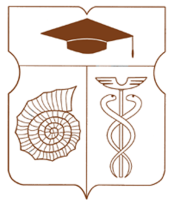 СОВЕТ ДЕПУТАТОВмуниципального округа АКАДЕМИЧЕСКИЙРЕШЕНИЕ__ 21 сентября 2022 года __ № __ 02-07-2022 __Об избрании заместителя Председателя Совета депутатов муниципального округа Академический в городе МосквеВ соответствии с частью 9 статьи 12 Закона города Москвы от 6 ноября 2002 года № 56 «Об организации местного самоуправления в городе Москве», статьей 14 Устава муниципального округа Академический, Совет депутатов муниципального округа Академический решил:Избрать заместителем Председателя Совета депутатов муниципального округа Академический Мельникову Ольгу Львовну, на непостоянной основе, на срок полномочий Совета депутатов муниципального округа Академический. Опубликовать настоящее решение в бюллетене «Московский муниципальный вестник» и разместить на официальном сайте муниципального округа Академический www.moacadem.ru.Настоящее решение вступает в силу со дня его принятия.Контроль за исполнением настоящего решения возложить на главу муниципального округа Академический Ртищеву Ирину Александровну.Результаты голосования:	«За» – 11	«Против» – 0      «Воздержались» – 0Глава муниципального округа Академический                                             Ртищева И.А. 